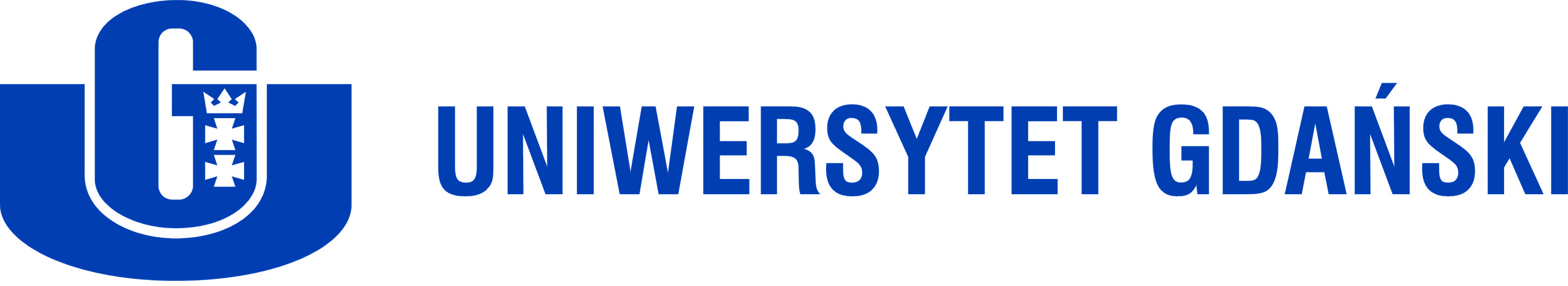 załącznik nr 5
do Regulaminu zarządzania projektami międzynarodowymiDecyzja o przystąpieniu do realizacji Projektu Gdańsk, dnia…………………………………W związku z otrzymaną decyzją numer……………………………………………………… z dnia …………………………………………………………………………………………… wydaną przez ………………………………………………………………………………. potwierdzającą przyznanie dofinansowania na realizację Projektu pt. „……………………… ………………………………………………………………………………………….…………………………………………………………………………………………………………….………………………………………………………………………………………………………………………………” w ramach Programu ……………………………………… …………………………………..………………………………………………………………………..……………………………………………………………………………………………………………. w kwocie ………………………………………………………………... realizowanego przez ……………………………………………………………………….. …………………………………………………………………….……………………………, którego Kierownikiem będzie …………………………………………………… …………………………………………………………………………………………………………… niniejszym wyrażam zgodę na przystąpienie Uniwersytetu Gdańskiego do ww. Projektu.……………………………………Rektor (podpis i pieczęć)